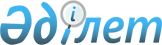 Об утверждении тарифов на вывоз коммунальных отходов по Жалагашскому району
					
			Утративший силу
			
			
		
					Решение Жалагашского районного маслихата Кызылординской области от 09 апреля 2014 года № 30-10. Зарегистрировано Департаментом юстиции Кызылординской области 30 апреля 2014 года № 4651. Утратило силу решением Жалагашского районного маслихата Кызылординской области от 17 мая 2017 года № 11-2
      Сноска. Утратило силу решением Жалагашского районного маслихата Кызылординской области от 17.05.2017 № 11-2 (вводится в действие со дня его первого официального опубликования).
      В соответствии со статьей 19-1 Кодекса Республики Казахстан от 9 января 2007 года "Экологический кодекс Республики Казахстан" и подпунктом 15) пункта 1 статьи 6 Закона Республики Казахстан от 23 января 2001 года "О местном государственном управлении и самоуправлении в Республике Казахстан" Жалагашский районный маслихат РЕШИЛ:
      1. Утвердить согласно приложению тарифы на вывоз коммунальных отходов по Жалагашскому району.
      2. Настоящее решение вводится в действие по истечении десяти календарных дней после дня первого официального опубликования. Тарифы на вывоз коммунальных отходов по Жалагашскому району
					© 2012. РГП на ПХВ «Институт законодательства и правовой информации Республики Казахстан» Министерства юстиции Республики Казахстан
				
      Председатель ХХХ сессии

      Жалагашского районного

      маслихата

БЕКЖАНОВ А.

      Секретарь Жалагашского

      районного маслихата

СУЛЕЙМЕНОВ К.
Приложение к решению
Жалагашского районного маслихата
от "09" апреля 2014 года № 30-10
Вывоз коммунальных отходов для юридических лиц за 1 м3
850 тенге
Вывоз коммунальных отходов с одного человека в месяц
120 тенге